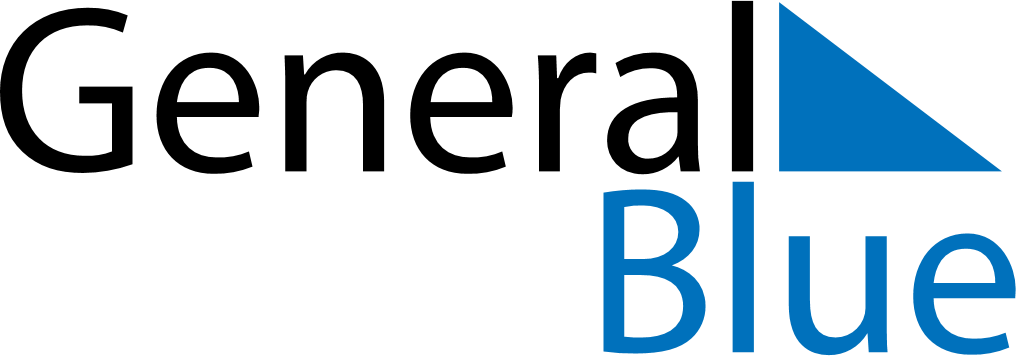 20212021202120212021202120212021ChinaChinaChinaChinaChinaChinaChinaChinaJANUARYMTWTFSSFEBRUARYMTWTFSSMARCHMTWTFSSJANUARY123FEBRUARY1234567MARCH1234567JANUARY45678910FEBRUARY891011121314MARCH891011121314JANUARY11121314151617FEBRUARY15161718192021MARCH15161718192021JANUARY18192021222324FEBRUARY22232425262728MARCH22232425262728JANUARY25262728293031FEBRUARYMARCH293031JANUARYFEBRUARYMARCHAPRILMTWTFSSMAYMTWTFSSJUNEMTWTFSSAPRIL1234MAY12JUNE123456APRIL567891011MAY3456789JUNE78910111213APRIL12131415161718MAY10111213141516JUNE14151617181920APRIL19202122232425MAY17181920212223JUNE21222324252627APRIL2627282930MAY24252627282930JUNE282930APRILMAY31JUNEJULYMTWTFSSAUGUSTMTWTFSSSEPTEMBERMTWTFSSJULY1234AUGUST1SEPTEMBER12345JULY567891011AUGUST2345678SEPTEMBER6789101112JULY12131415161718AUGUST9101112131415SEPTEMBER13141516171819JULY19202122232425AUGUST16171819202122SEPTEMBER20212223242526JULY262728293031AUGUST23242526272829SEPTEMBER27282930JULYAUGUST3031SEPTEMBEROCTOBERMTWTFSSNOVEMBERMTWTFSSDECEMBERMTWTFSSOCTOBER123NOVEMBER1234567DECEMBER12345OCTOBER45678910NOVEMBER891011121314DECEMBER6789101112OCTOBER11121314151617NOVEMBER15161718192021DECEMBER13141516171819OCTOBER18192021222324NOVEMBER22232425262728DECEMBER20212223242526OCTOBER25262728293031NOVEMBER2930DECEMBER2728293031OCTOBERNOVEMBERDECEMBER2021 Holidays for China2021 Holidays for China2021 Holidays for ChinaJan 1	New Year’s DayJan 2	New Year’s DayJan 3	New Year’s DayFeb 11	Spring FestivalFeb 12	Spring FestivalFeb 13	Spring FestivalFeb 14	Spring FestivalFeb 15	Spring FestivalFeb 16	Spring FestivalFeb 17	Spring FestivalMar 8	International Women’s DayApr 3	Qingming FestivalApr 4	Qingming FestivalApr 5	Qingming FestivalMay 1	Labour DayMay 2	Labour DayMay 3	Labour DayMay 4	Labour Day, Youth DayMay 5	Labour DayJun 1	Children’s DayJun 12	Dragon Boat FestivalJun 13	Dragon Boat FestivalJun 14	Dragon Boat FestivalAug 1	Army DaySep 19	Mid-Autumn FestivalSep 20	Mid-Autumn FestivalSep 21	Mid-Autumn FestivalOct 1	National DayOct 2	National DayOct 3	National DayOct 4	National DayOct 5	National DayOct 6	National DayOct 7	National Day